 (A compléter par le Professeur organisateur)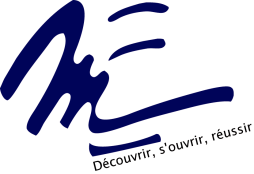 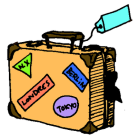 PROJET PEDAGOGIQUEVolet 2POINT(S) DU PROGRAMME ABORDE(S) (et liens avec les référentiels) :TRAVAIL PREPARATOIRE PREVU EN CLASSE :TRAVAIL DE SYNTHESE PREVU A LA SUITE DU SEJOUR :AUTRE : 